Заключительный тур 5-7 Ботаника несколькоВыберите все правильные ответы:Выберите все правильные ответы:Выберите все правильные ответы:Выберите все правильные ответы:1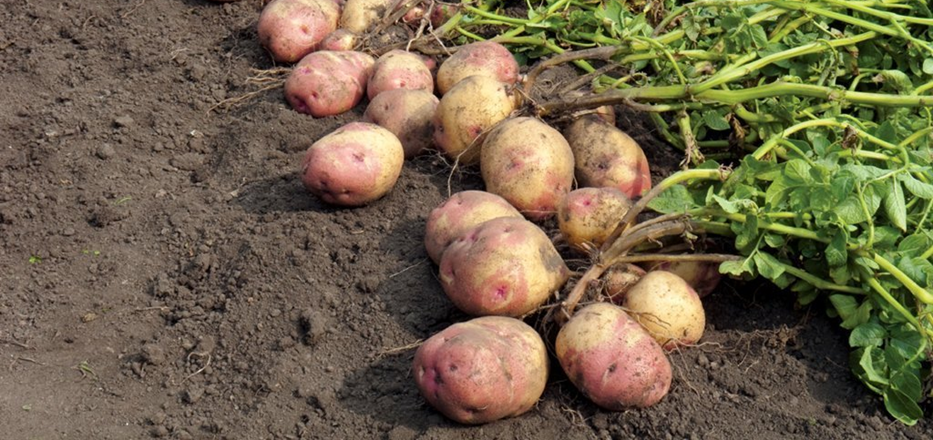 1Какие агротехнические приёмы использует человек для увеличения урожайности картофеля в средней полосе России?Окучивание Выращивание рассадыПрищипку главного корняПрививкаОбрезкаПодкормкаПрореживание 162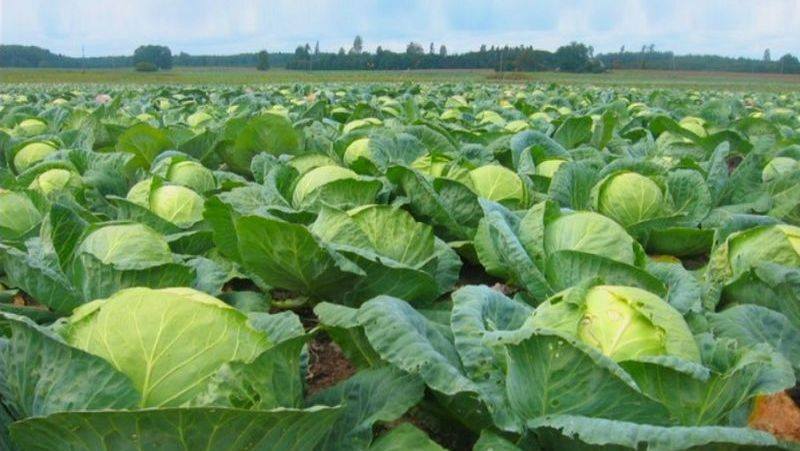 2Какие агротехнические приёмы использует человек при выращивании капусты в средней полосе России?Окучивание Выращивание рассадыПрищипку главного корняПрививкуОбрезкуПодкормкуПолив 2367